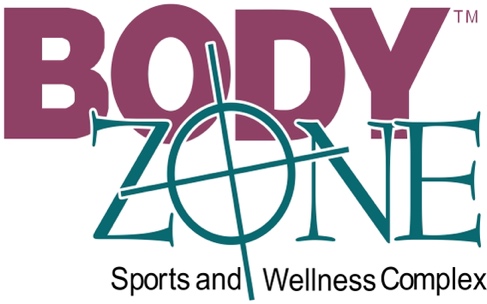 Summer Adventure Camp Frequently Asked QuestionsWhere is Summer Adventure Camp located?Summer Adventure Camp is located at Body Zone Sports and Wellness Complex, 3103 Paper Mill Road, Wyomissing, PA 19610.  Camp activities take place on our fields, basketball court, pool, ice rink, party rooms and outside.May I schedule a tour prior to registration? Yes. Tours are always available and may be scheduled with Lacy Crone, camp director. She may be contacted via email at lcrone@bodyzonesports.com or by phone at 610-376-2100.How do I register?You may register online via bodyzonesports.com/camp, in person at our complex or over the phone with Lacy Crone, camp director, at 610-376-2100. What is your policy for cancellations and refunds?Body Zone only issues account credit for special circumstances and which can be applied to any program in our facility. What does a typical day consist of?A normal day at camp begins with a camp meeting when we explain the agenda for the day. After that campers split into their assigned groups for that day’s activities and special events.  See “Typical Daily Summer Adventure Camp Activities” at bodyzonesports.com/camp for more details.  Lunch takes place at noon and snack occurs at 2:30 p.m.  Do you provide a lunch?No, campers are asked to bring a packed lunch.  Body Zone provides a daily snack. If your camper has dietary restrictions, we do ask that you send a snack along. May my child stay with their older sibling during the camp day? Although most of the time campers are split up by age groups, we do allow friends and siblings to stay together if requested. What is the age range for camp?If a camper is five years old and has completed kindergarten then they may register for camp. If they have not completed kindergarten, then they must be six years old. Our camp ages range from 6-13. Even though I registered for a specific week option, is it possible to adjust drop off and pick up times?Yes, you are able to adjust these times to fit your schedule -- within your registered time frame.  Earlier or later drop off and pick up times require that you re-register for our extended care option.   We do ask that this is arranged with the camp director prior to the start of the camp week. What happens if I miss the drop off time or I’m running late for pick up?For drop off, just bring your camper to our back door drop off location and call 610-376-2100.  We will meet you and walk your camper in. If you are running late for pick up, we do ask that you give us a courtesy call. How does swim time work?  Do you have a lifeguard on duty?Swim time is always monitored by a lifeguard.  Additionally, camp counselors supervise on the deck and in the pool.  At the beginning of every camp week, campers must pass a swim test with the lifeguard to qualify for swimming in the deep end.  Those who pass are given a color-coded child-safe necklace at every swim session to signify their ability to safely be in this area of the pool.  What if my camper doesn’t want to swim/skate?If a camper does not want to skate or swim they do not have to. We do provide other activities for them.  What if my child does not know how to skate?That’s ok! Counselors always skate with campers and we offer skate aids to help them with balance and coordination on the ice.  May my child bring mobile phones and other devices to camp?We strongly encourage campers to keep all devices at home. We allow campers to contact their parents when needed.